ПЛАНзаседаний ученого совета на 2018 – 2019 учебный годУтвержден на заседании ученого совета 29.08.2018 г., протокол № 10«А. Байтұрсыноватындағы Қостанаймемлекеттік университеті» РМК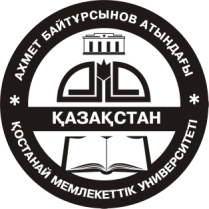 РГП «Костанайскийгосударственныйуниверситетимени А.Байтурсынова»№Рассматриваемые вопросыДата проведения заседанияДата проведения заседанияОтветственные за подготовку вопросаСодоклад12334511. Утверждение Плана заседа- ний ученого совета на 2018-2019 учебный год.2. Утверждение Плана мероприятий университета на 2018-2019 учебный год.3. Разное.31 августа 2018 г.31 августа 2018 г.Ректор университетаИ.о. проректорапо ВСиХР2Итоги работы коллектива университета за отчетный период и задачи на 2018-2019 учебный год.2. О присуждении образовательных грантов и льгот по оплате за обучение.3. Разное.28 сентября2018 г.28 сентября2018 г.Ректор университетаИ.о. проректора по УРиИПроректоры31. Об итогах работы вуза по реализации государственной программы «Рухани жаңғыру» и задачах по ее дальнейшему развитию.2. О языковой подготовке ППС для реализации программ полиязычия.3. Разное26 октября2018 г.26 октября2018 г.Начальник проектного офиса «Рухани жаңғыру»Начальник УМОКомиссия,начальник УВРКомиссия,зав. кафедрой иностранной филологии 41. О работе военной кафедры.2. О трудоустройстве выпускников программы «Серпін – 2050». 3. О работе и перспективах деятельности НТС.4. Разное.1. О работе военной кафедры.2. О трудоустройстве выпускников программы «Серпін – 2050». 3. О работе и перспективах деятельности НТС.4. Разное.23 ноября2018 г.Начальник ВКИ.о. проректора по ВСиХР Председатель НТСКомиссия,советник ректора по военно-патриотической работеКомиссия,декан АБФ51. Об итогах работы НИЦ за 2018 год и дальнейших перспективах его деятельности.2. Модернизация образовательной деятельности в контексте новых нормативно-правовых актов, связанных с расширением академической свободы вузов.3. Разное.1. Об итогах работы НИЦ за 2018 год и дальнейших перспективах его деятельности.2. Модернизация образовательной деятельности в контексте новых нормативно-правовых актов, связанных с расширением академической свободы вузов.3. Разное.21 декабря2018 г.Начальник НИЦНачальник УМОКомиссия,начальник УНиПОКомиссия,начальник УПиОУП,начальник УНиПО,начальник УВР6Итоги научно-исследовательской работы университета за 2018 год и основные направления НИР в 2019 году. Утверждение плана НИР на 2019 г.2. Рейтинг образовательных программ НПП "Атамекен" как инструмент обеспечения качества знаний и сближения образования и рынка труда: итоги рейтинга и задачи кафедр.3. Разное.Итоги научно-исследовательской работы университета за 2018 год и основные направления НИР в 2019 году. Утверждение плана НИР на 2019 г.2. Рейтинг образовательных программ НПП "Атамекен" как инструмент обеспечения качества знаний и сближения образования и рынка труда: итоги рейтинга и задачи кафедр.3. Разное.25 января2019 г.Проректор по НРиИНачальник УМОКомиссия,зав. кафедрой программного обеспечения71. О взаимодействии участников учебного процесса, основанного на применении дистанционных технологий.2. О присуждении образовательных грантов и льгот по оплате за обучение.3. Разное.1. О взаимодействии участников учебного процесса, основанного на применении дистанционных технологий.2. О присуждении образовательных грантов и льгот по оплате за обучение.3. Разное.22 февраля2019 г.Начальник ОДОТИ.о. проректора по УРиИКомиссия,деканы факультетов: ФИТ, ЮФ, ЭФ81. Об организации профессиональных практик обучающихся на аграрно-биологическом факультете.2. О воспитательной работе на ФВиТЖ.3. Разное.1. Об организации профессиональных практик обучающихся на аграрно-биологическом факультете.2. О воспитательной работе на ФВиТЖ.3. Разное.29 марта2019 г.Декан АБФДекан ФВиТЖКомиссия,гл. специалист УМО Орынбаева К.Е. Комиссия,зав.ЦРМИ91. Итоги финансово- хозяйственной деятельности университета за 2018 год.2. Утверждение академических календарей специальностей университета, образовательных программ,  рабочих учебных планов, положения о планировании учебной работы и педагогической нагрузки ППС на 2019-2020 уч. год.3. Разное.1. Итоги финансово- хозяйственной деятельности университета за 2018 год.2. Утверждение академических календарей специальностей университета, образовательных программ,  рабочих учебных планов, положения о планировании учебной работы и педагогической нагрузки ППС на 2019-2020 уч. год.3. Разное.26 апреля2019 г.Начальник ОБУиОНачальник УМО, начальник УПиОУПКомиссия,и.о. начальника ОЭиГЗ101. О реализации  программ внутренней академической мобильности.2. Об организации учебного процесса в бакалавриате ФИТ иИТФ на базе лабораторииинновационного инжиниринга. 3. Разное.1. О реализации  программ внутренней академической мобильности.2. Об организации учебного процесса в бакалавриате ФИТ иИТФ на базе лабораторииинновационного инжиниринга. 3. Разное. 31 мая2019 г.Начальник ОРДеканы ФИТ и ИТФКомиссия,декан ИТФКомиссия, начальник УПиОУП111. Отчет о работе учебно-методического совета университета за 2018-2019 учебный год.2. Об эффективности воспитательной работы по реализации идеи «Мәңгілік ел».3. О деятельности цифрового хаба «Парасат» и задачах по реализации государственной программы «Цифровой Казахстан».4. Разное.1. Отчет о работе учебно-методического совета университета за 2018-2019 учебный год.2. Об эффективности воспитательной работы по реализации идеи «Мәңгілік ел».3. О деятельности цифрового хаба «Парасат» и задачах по реализации государственной программы «Цифровой Казахстан».4. Разное.21 июня2019 г.Проректор поУРиИНачальник УВРРуководитель цифрового хаба «Парасат»Комиссия,председатель МС ЮФ Корытникова Н.А. Комиссия,зав.ЦРМИ12Отчеты председателей государственных аттестационных комиссий в 2018-2019 учебном году.Разное.Отчеты председателей государственных аттестационных комиссий в 2018-2019 учебном году.Разное.28 июня2019 г.Председатели ГАК,Начальник УМО